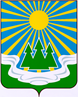 МУНИЦИПАЛЬНОЕ ОБРАЗОВАНИЕ«СВЕТОГОРСКОЕ ГОРОДСКОЕ ПОСЕЛЕНИЕ» ВЫБОРГСКОГО РАЙОНА ЛЕНИНГРАДСКОЙ ОБЛАСТИСОВЕТ ДЕПУТАТОВвторого созываРЕШЕНИЕот 12 февраля  2019  года		№  (проект)О досрочном прекращении
полномочий депутата  Воробьева В.Г.В соответствии с пунктом 2 части 10 статьи 40 Федерального закона от 6 октября 2003 года № 131-ФЗ «Об общих принципах организации местного самоуправления в Российской Федерации», пункта 1.1 статьи 36 устава муниципального образования «Светогорское городское поселение» Выборгского района Ленинградской области  на  основании  решения Выборгского городского суда от 26.11.2018 года по административному делу № 2а-4170/2018, совет депутатовР Е Ш И Л:1.	Прекратить полномочия Воробьева Владимира Геннадьевича, депутата по избирательному округу № 25.2.	Решение вступает в силу с момента его принятия.
3. Решение опубликовать в газете «Вуокса».Глава муниципального образования«Светогорское городское поселение»   				Р.А. ГенераловаРазослано: дело, газета «Вуокса», прокуратура, ТИК.